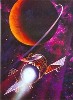    Фамилия Аладышев Имя Святослав Класс 6 классСитуация № 3Он не помнил, сколько дней шёл по незнакомой пустыне. Он выжил чудом, когда космический корабль потерпел крушение в нескольких сотнях километров от цели их экспедиции – крохотного марсианского моря, по берегам которого, предположительно, была сезонная растительность. Он остался один на целой планете, но продолжал путь. И вот закончились запасы пищи, и последняя вода плескалась на дне фляги. Вечером того дня он увидел перед собой долину, в глубине которой было несколько явно искусственных строений, окружённых чахлым кустарником. А потом он услышал странные звуки…Звуки доносились со стороны самой высокой постройки. Они были похожи на те звуковые сигналы, которые в начале прошлого столетия люди посылали в космос, пытаясь найти в его недрах разумную жизнь… Наш герой недолго думая стал спускаться со скалы, на которой он стоял, вглубь долины……От голода он не помнил себя. Долина казалась такой маленькой с вершины утёса… Но он всё шёл и шёл к своей цели, не обращая внимания ни на что другое… И вот – о чудо! – на горизонте он увидел несколько куполообразных крыш и высокую башню с радиоприёмником наверху. Ему хотелось крикнуть «Ура!», но от жажды и сухого марсианского воздуха его губы высохли настолько, что ему было трудно даже открыть рот…Наконец он дошёл до своей цели. Но как только приблизился к «поселению» примерно на километр, его охватило странное чувство: чувство запустения. Никто не ходил около этих строений, не слышно было ни единого звука, кроме противного писка радиостанции. Всё вокруг было мертво…Он подошёл к одному из строений. Оно было похоже на тарелку, лежащую выпуклой стороной вверх. Эта «тарелка» была просто огромных размеров, вероятно, полтора-два метра в высоту и 10 метров в диаметре. Сбоку можно было различить круглую дверь, от которой в обе стороны расходились ряды круглых окошек, по сравнению с постройкой выглядевших просто микроскопическими. Он постучал в дверь. Никто не открыл. Тогда он сильно потянул за заржавевшую дверь, и та беззвучно (!) открылась.Внутри было такое же запустение. Ни единой живой души. И раздражающий звук…Пииииииииииииииииииииииии… Пииииииииииииииииииииииииииииии… Пиииииииииииииииииииииииии…Вдруг звук сменился грохотом, скрипом гнущегося металла и чьим-то шипением. От страха наш герой пулей вылетел из дома и спрятался в яму, покрытую колючим чахлым кустарником. Он посмотрел в сторону вышки и чуть не потерял сознание от увиденного…Вышка была согнута пополам, словно тростинка. На месте перелома виднелись следы когтей. На крыше того строения, в котором только что был исследователь, виднелся силуэт странного существа, похожего на доисторического ящера-терапода. Однако, на его спине были сложены длинные, перепончатые крылья. Тело монстра было покрыто ржаво-красной чешуёй, кое-где из-под неё торчали редкие волоски. Существо повернулось в сторону исследователя. На его вытянутой морде виднелись десять глаз разного размера, по пять с каждой стороны. Через всю голову ящера проходил длинный высокий гребень. Существо издало несколько резких, скрежещущих звуков, расправило крылья, и медленно полетело в сторону дальних скал. От ужаса наш герой потерял сознание…Очнулся он всё от того же противного писка… Но… Как? Ведь башня радиосвязи повалена летающим рептилоидом!? Звук был слышен у самого уха исследователя. Он повернулся, и увидел около себя небольшие колючие кустики. На их ветвях и стеблях зияло множество небольших отверстий, рядом с каждым находился клапан. Необычной формы устьица открывалась и закрывались с характерным свистом. Растения дышали.Пиииииииииииии… Пииииииииииииииииииииии… Пииииииииииииииииииииии…Так вот откуда доносился странный звук! Исследователь тронул растение. Оно затихло. Тогда он вытащил его из песка вместе с корнями и положил в криокапсулу, которые экспедиция в большом количестве взяла для сбора образцов. Он попробовал встать, но вдруг почувствовал, что его ноги стянуты длинными, колючими плетями… Он был в ловушке…Вдруг перед его взором что-то блеснуло… Он сразу же понял, что это. На краю ямы лежал небольшой блестящий ящик с антенной – радиопередатчик! С его помощью он мог бы передать сигнал на орбитальную станцию «Марс - 1», которая вращается по орбите планеты и сейчас, вероятно, если не соврали его сверхточные астрономические часы, должна находиться почти над тем местом, где расположено «поселение»… Но как дотянуться до передатчика? Ведь растение всё крепче сжимало ноги, все сильнее удерживало его, а он был так слаб, что не мог даже подняться на локтях. Наш герой стал судорожно искать что-то в карманах, но там было пусто. Вдруг что-то больно кольнуло его в запястье. Он с трудом повернул голову, но это «что-то» было настолько мелким, что он не смог его разглядеть. Тогда он, напрягая все свои силы, изогнул кисть руки, и двумя пальцами ухватил эту вещицу, пока она не укатилась на дно ямы. Тогда он смог, наконец, её увидеть. Это был небольшой зелёный камешек, один край которого был странно заострён. Вот он – последний шанс на спасение! Исследователь напряг все свои силы, рванулся вперёд, вырвал руку из объятий растения, кинул камень в сторону кнопки передатчика … и упал в обморок…Камень ударился о кнопку… В тихом, густом воздухе раздался звук сигнала… Силы оставляли исследователя… В полусне он услышал жужжание мотора гравицикла, голоса, почувствовал чьи-то прикосновения … Затем ему стало казаться, что земля уходит из-под ног…Очнулся наш герой на больничной койке. Яркий свет ламп чуть не ослепил его. Он с трудом повернул голову и увидел большое окно, за которым в темноте звездного космоса проплывала пустынная красная планета… – Это растение уникально! Открывая свои устьица, оно издаёт звуки, назначение которых пока не ясно, но возможно, таким образом оно привлекает насекомых… если они, конечно, есть на Марсе… – услышал он голос за дверью и сразу же успокоился. Вдруг в дверь постучали. – Как вы себя чувствуете, профессор? – спросил вошедший в комнату человек в белом халате со знаком Института изучения живых организмов Вселенной, – Вы уже можете говорить?...